FECHA DE LA ÚLTIMA ACTUALIZACION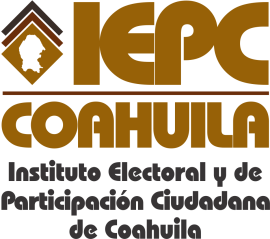 30 DE ABRIL DEL 2015.El Instituto Electoral y de Participación Ciudadana de Coahuila en el mes de abril  no resolvió  quejas respecto a violaciones a la Ley Electoral.